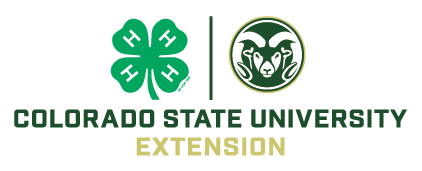                    2023 Boulder County 4-H Horse Program Donation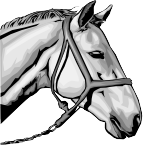 (PLEASE USE PRINT TO FILL IN)Date: 	Business or Sponsor's Name:_ 	Business Contact	_Phone: 	Address  	P.O. Box 	   City	State_ 	Zip_ 	I would like to make the following donation towards the Boulder County 4H Horse Program: 	$25.00 Ruby Sponsor		$50.00 Sapphire Sponsor		$75.00 Bronze  	$100.00 Silver Sponsor		$200.00 Gold Sponsor 	 $375 Platinum sponsor 	Other amount of Sponsorship: $ 	Signed:  	 4-H Club:  	Make checks payable to Boulder County 4-H Horse Leaders’ Council or Bo. Co. 4-H HLC and send to:Boulder County 4-H HLCc/o Carmen Porter, treasurer7455 Brockway DriveBoulder, CO 80303OR Paypal to BOCO4HHLC@gmail.comDonors of $250 are able to have their provided banner placed in the arena during fair.——————————————————–—cut here——————————————————				2023 Boulder County 4-H Horse Program Donation	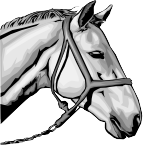 (Donor’s receipt)Business or Sponsor's Name______________________________________________Business Contact:	Phone:_ 		  Address:_		P.O. Box 	City	State_ 	Zip_ 	I acknowledge that the above business/person has donated $	for a sponsorship for the 2021-2022 Boulder County 4-H Horse Program.   Signed:  ________________________________4-H Club:  	We thank you for your special support of the Boulder County 4-H Horse program.Your contribution is a tax-deductible gift, Boulder County HLC is recognized as a 501 (c)(3) organization through its affiliation with the Colorado 4-H Foundation, Inc. tax id: 26-1516670